Влияние изодеятельности на развитие ребенка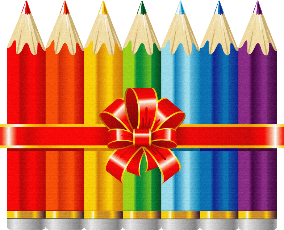 Скажите, пожалуйста, кто из вас не желает видеть своего ребёнка способным, внимательным, сообразительным? Кому не хочется видеть своего малыш а вбудущем успешным человеком, асом в профессиональной сфере?Я думаю, что среди вас не найдётся таких. Откуда берутся талантливые и бездарные? Для многих эти вопросы не выходят за рамки любознательности.Все дело в том, что будущее маленького человека закладывается в дошкольном возрасте, в детском саду. Как вы думаете, зачем нужны занятия по изобразительной деятельности ребенку? Ведь, как известно, не каждый в будущем становится художником или дизайнером???Попробую привести несколько аргументов в пользу ИЗО деятельности.Изобразительная деятельность – любимое детское занятие. Процесс создания рисунка, коллажа, поделки приближается у малышей к игре – вначале они просто получают удовольствие от своих действий с изобразительными материалами.Но постепенно ребенок начинает вкладывать в работу конкретное содержание; малыш начинает создавать образы, отражающие его отношение к действительности. След на бумаге приобретает для него зрительное значение, а это положительно влияет на дальнейшее развитие в ИЗО деятельности. Ведь теперь малыш способен в рисунке создавать образы, отражающие его отношение к окружающей действительности. Ребенок 4 лет еще не может передать в рисунке свой замысел. Часто его работы получаются размазанными, тусклыми или грязными, иногда вообще сложно догадаться, что именно рисовал малыш. Совсем по-другому дело обстоит в художественно-практической деятельности. Работы получаются более схематичными, но яркими и красивыми, причем ребенок быстро достигает нужного результата.В процесс создания изображения включаются все сферы деятельности ребенка:общение (развитие речи, умение налаживать контакт со взрослым и со сверстником);воспитание (взаимопомощь, умение делиться, умение понять и оценить работу другого ребенка);ознакомление с окружающим (строение предметов и объектов, выделение существенных свойств);фэмп (цвет, форма, размер, пространственное расположение, ориентация на плоскости и на себе, счет, деление на равные части);трудовое воспитание (работы детей часто используются в играх детей, для украшения интерьера кабинета).Занятия проходят в стиле арттерапии (= лечение искусством). Арттерапия как метод измерения мироощущения человека посредством самостоятельной творческой деятельности позволяет выразить эмоции и иные состояния. Мы используем основную ее функцию – психопрофилактическую – (снятие психоэмоционального напряжения) – под релаксирующую музыку дети занимаются любимым занятием. Занятия имеют терапевтический эффект:успокоение ребенка;раскрытие его внутреннего мира;развитие мелкой мускулатуры кисти;координация межполушарного взаимодействия, т.е. правой и левой руки (правое полушарие – конкретно-образное мышление; левое – абстрактно-логическое);координация руки и глаза;подготовка руки к письму.В организованной деятельности по области «Художественное творчество» развиваются предпосылки учебной деятельности:формирование умений планирования последовательности выполнения;осуществление контроля на различных этапах работы;развитие волевых качеств: усидчивость, терпение, настойчивость.развитие психических процессов для того чтобы ребенку что-либо изобразить нужно задействовать все психические процессы:восприятие (сенсорные эталоны);память (процессы запоминание, припоминание, воспроизведение);мышление (изо – один из видов аналитико-синтетической деятельности);речь (мелкие движения кисти помогают убрать напряжение не только с рук, но и с губ, снимают умственную усталость, способны улучшить произношение звуков (заменяют пальчиковые игры), а значит и речь ребенка. Доказано, что каждый палец имеет представительство в коре больших полушарий мозга, которые тесно взаимосвязаны с речевыми зонами => есть все основания считать кисть руки – как орган речи);внимание;воображение.Думаю, достаточно аргументов, для того, чтобы дети занимались изобразительной деятельностью. Занятия предусматривают работу с ножницами (разрезание по прямой, косые срезы, по диагонали, по сгибу и на глаз, закругление углов). Встречаясь с детьми 2 раза в неделю, очень долго и сложно осваивается навык овладения ножницами, без вашей помощи ребенку будет очень сложно. Чем больше изоматериалов у вашего ребенка будет в наличии, тем легче ему будет проявить себя, свое мироощущение. Можно говорить о том, что занятия изобразительной деятельностью - это особая ситуация, которая стимулирует развитие коммуникативной функции речи, способствует расширению активного и пасивного словаря детей, развивает мелкую моторику, познавательные психические процессы.Процесс художественного самовыражения напрямую связан с укреплением психического здоровья ребенка и может рассматриваться как значительный психопрофилактический фактор. Помогите вашему ребенку в этом.